Социально-бытовая ориентировка 7 классДомашняя работаПосмотри на рисунки, расскажи как нужно вести себя в магазине.Пропусти людей, … из магазина.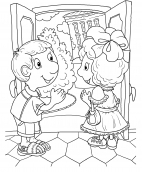 Пройди в нужный ….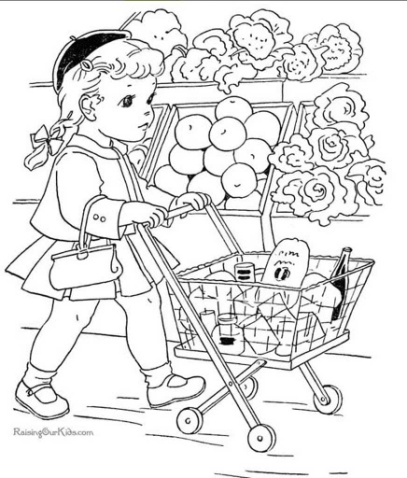 Выбирая …, смотри на цену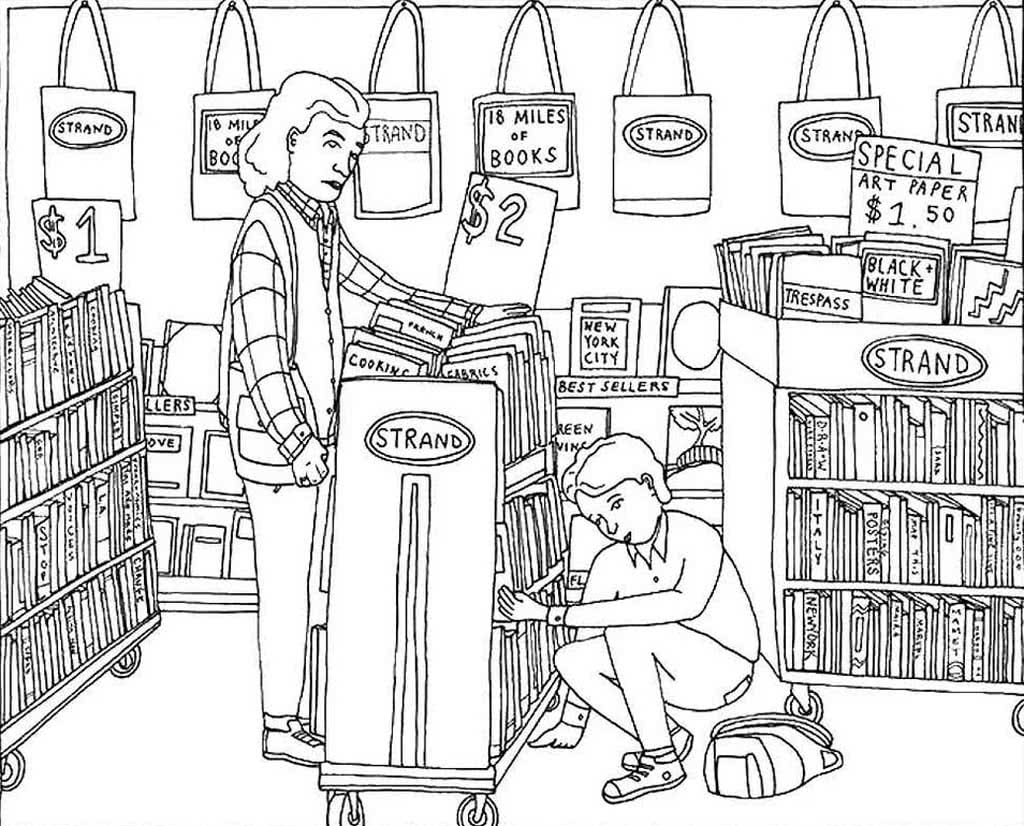 … обратись к продавцу, четко называй название товара  и его  количествоРасплатись за товар, считай …, возьми чек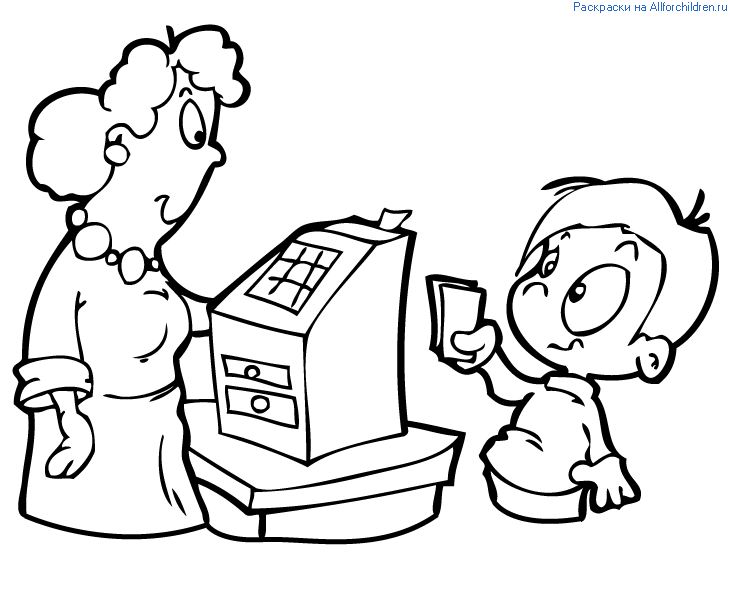 